MOTIEJe pakt geen geld af van kinderen in armoedeOndergetekende(n), 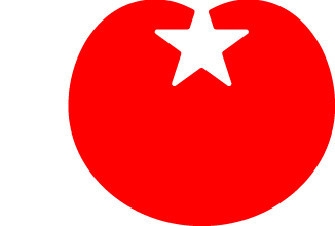 Fractie SPBoi Boi HuongGelet op artikel 10 van het Reglement van orde voor de vergaderingen en andere werkzaamheden van de gemeenteraad,Stelt de raad voor om te besluiten als volgt:- Constaterende dat maatschappelijke instanties in Breda zo druk waren met hun eigen sores dat ze de kinderen in de steek hebben gelaten,- Constaterende dat daardoor geld niet is besteed aan de kinderen,- Constaterende dat dit college dat geld nu wil stelen van die kinderen om hun eigen financiële malaise op te lossen,- Overwegende dat het rijk in zowel 2017 als 2018 bijna 900.000 heeft gegeven aan Breda naar rato van het aantal kinderen dat hier in armoede leeft- Om met dat geld al die kinderen te bereiken- Overwegende dat het bestuursakkoord tussen de staatsecretaris en de VNG stelt dat de Klijnsmagelden in nature besteed moeten worden aan kinderen van 0-18 die in armoede leven,Van mening dat we niet van kinderen in armoede mogen stelen,- Draagt het college op alle niet-benutte Klijnsmagelden uit 2017 en 2018 per direct middels bonnen en vouchers gelijkelijk te verdelen over alle kinderen in armoede. Voor uitwerking hiervan te rade te gaan in buurgemeente Oosterhout waar het college het blijkbaar wel heeft gesnapt,- Draagt het college op om dit ook te doen voor Klijnsmagelden die niet volgens de afspraken tussen de VNG en de staatssecretaris zijn uitgegeven- Draagt het college op zich uit te spreken dat ze nooit meer geld zullen afpakken van kinderen in armoede,En gaat over tot de orde van de dag.Aldus besloten in zijn openbare vergadering van … 2019,					, voorzitter					, griffier